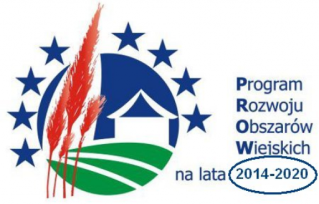 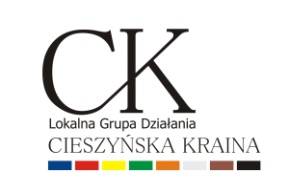 Wspólnie przygotujmy lokalną strategię rozwoju – internetowa ankieta.Chcesz mieć wpływ na kształt nowej strategii LGD „Cieszyńska Kraina” na lata 2014-2020?  Wypełnij ankietę, i zaproponuj działania, jakie chciałbyś/abyś aby zostały zrealizowane przy pomocy środków z LGD w najbliższych latach.Zapraszamy do wypełnienia ankiety internetowej wszystkich mieszkańców gmin wchodzących w skład LGD tj. gmin:  Brenna, Chybie, Dębowiec, Goleszów, Hażlach, Istebna, Skoczów, Strumień, Szczyrk, Ustroń, Wisła, Zebrzydowice.Ankieta znajduje się pod adresem: http://www.ankietaplus.pl/s/45415DWVAnkieta jest całkowicie anonimowa.Stowarzyszenie Lokalna Grupa Działania „Cieszyńska Kraina”43-430 Skoczówul. Mickiewicza 9 tel./fax. 33 487 49 42 biuro@cieszynskakraina.pl